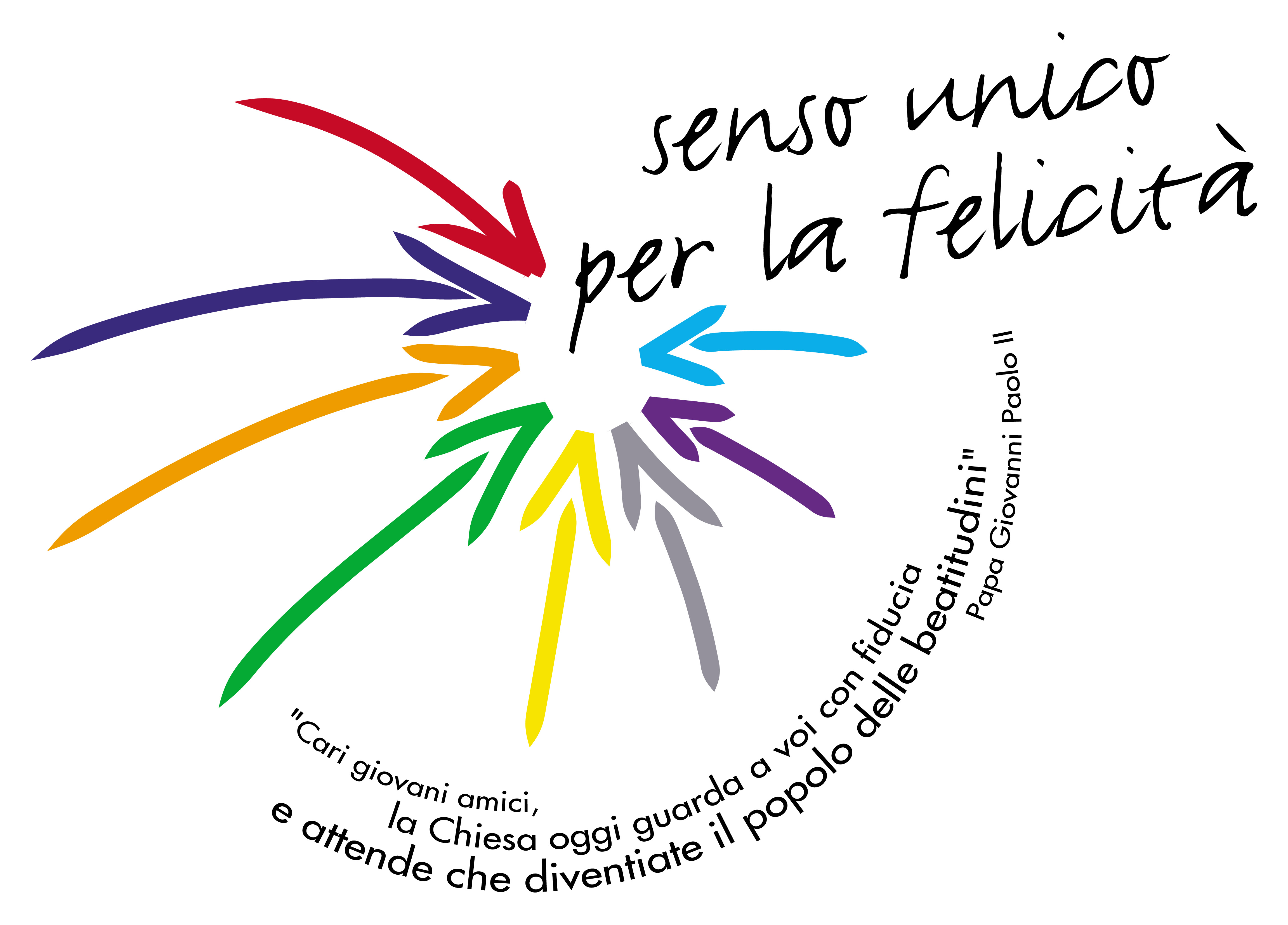 Oggetto: progetti relativi alla richiesta contributi regionali Legge Regionale n.26/2002Caro confratello,Rev. Madre,Con la seguente ti invio le indicazioni per la richiesta di contributi per le attività di Oratorio secondo la legge regionale piemontese sopra indicata.Ti chiedo di leggere con attenzione perché quest’anno la modulistica è cambiata e ci sono delle novità che di seguito riporto:Se intendi chiedere fondi per entrambi i tipi di progetti (estivo e annuale), oppure per uno solo (o estivo o annuale), si presenta comunque un’unica domanda specificando così come indicato nel modulo della domanda stessa(estivo e/o annuale);Per questo la data di presentazione è unica; per entrambi i progetti è necessario presentare la domanda entro e non oltre il 16 aprile 2011 con le seguenti modalità:2 copie cartacee correlate di domanda di presentazione debitamente firmate e timbrate;Il modulo lo riceverete via mail agli indirizzi che già possediamo; se una parrocchia non ha mai fatto domanda e intende farla questo anno, telefonare come indicato in calce per avere indicazioni;Se avete necessità di un aiuto per compilare il progetto potete far riferimento all’Ufficio di Pastorale Giovanile secondo gli orari indicati in calce;Vi ricordo comunque che: non sono graditi progetti di tipo edilizio; così pure - quando sarà il momento di raccogliere le fatture a fine anno- una copertura di spesa fatta principalmente di fatture gas/elettricità/telefono/rifiuti/acqua non è gradita (queste fatture è bene averle ma la regione non gradisce coprirle con i suoi fondi); quindi documentate tutte le spese possibili relative ad attività formative, educative, ricreative e ludiche che fate in Oratorio;Per i contributi degli anni precedenti la situazione è la seguente:Anno 2009: deve ancora arrivare il saldo del 20%;Anno 2010: non abbiamo ancora ricevuto contributi ma saranno dati interamente così come stanziati dalla regione.Per il momento è tutto e vi auguro un buon lavoro nei vostri Oratori.Per contattarci:Servizio per la Pastorale GiovanileUffici: via Seminario 3 – Tortona con il seguente orario: lunedì e venerdì dalle ore 10 alle ore 12Tel.: 0131 829960 – e-mail: pgtortona@infinito.itDon Francesco Larocca: 349 2641341